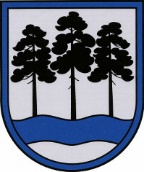 OGRES NOVADA PAŠVALDĪBAReģ.Nr.90000024455, Brīvības iela 33, Ogre, Ogres nov., LV-5001tālrunis 65071160, fakss 65071161, e-pasts: ogredome@ogresnovads.lv, www.ogresnovads.lv PAŠVALDĪBAS DOMES SĒDES PROTOKOLA IZRAKSTSOgrē, Brīvības ielā 33         			Nr.7			          2019.gada  20.jūnijā4.§Par Ogres novada pašvaldībai piederošās zemes vienības “Bērīši” ,Laubere, Lauberes pag.,Ogres nov., daļas iznomāšanuIzskatot V. F. T., p.k. [personas kods], dzīvo [dzīvesvietas adrese], 2019. gada 22.marta iesniegumu (reģistrēts Lauberes pagasta pārvaldē 23.03.2019., Nr.2.1.-35/15), par zemes vienības “Bērīši”, Laubere, Lauberes pag., Ogres nov. (kadastra apzīmējums 7460 001 0073) daļas 0,15 ha platībā nomu personīgās palīgsaimniecības vajadzībām, konstatēts, ka zeme pieder pašvaldībai un nav apbūvēta.  Ņemot vērā Ogres novada pašvaldības Īpašuma iznomāšanas komisijas 2019.gada 29. maija sēdes protokola Nr. 13 izrakstu 10.§, pamatojoties uz Ministru kabineta 2018.gada 19.jūnija noteikumu Nr.350 “Publiskas personas zemes nomas un apbūves tiesības noteikumi” 28.punktu un 29.2.apakšpunktu, Ogres novada pašvaldības 2012.gada 24.maija saistošo noteikumu Nr.13/2012 “Par neapbūvētu zemesgabalu (personiskām palīgsaimniecībām un sakņu (ģimenes) dārziem) nomas maksas aprēķināšanas kārtību” 2.1.apakšpunktu, Ogres novada pašvaldības 2012. gada 25. oktobra iekšējo noteikumu “Ogres novada pašvaldības mantas iznomāšanas un nomas maksas noteikšanas kārtība” 13.2.5. apakšpunktu, balsojot: PAR – 15 balsis (E.Helmanis, G.Sīviņš, S. Kirhnere, M.Siliņš, Dz.Žindiga, Dz.Mozule, A.Mangulis, J.Laptevs, M.Leja, J.Iklāvs, J.Latišs, E.Bartkevičs. J.Laizāns, A.Purviņa, E.Strazdiņa), PRET – nav, ATTURAS – nav,Ogres novada pašvaldības dome NOLEMJ:Iznomāt V. F. T., p.k. [personas kods] uz 6 gadiem Ogres novada pašvaldībai piederošās zemes vienības “Bērīši”, Laubere, Lauberes pag., Ogres nov. (kadastra apzīmējums 7460 001 0073) daļu 0,15 ha platībā (saskaņā ar grafisko pielikumu), personīgās palīgsaimniecības vajadzībām, par zemes nomas maksu gadā 0,5% apmērā no zemes kadastrālās vērtības, bet ne mazāk kā 4 euro, ar nosacījumu, ka nomnieks iznomātajā zemesgabalā neveic saimniecisko darbību.Uzdot Ogres novada pašvaldības Lauberes pagasta pārvaldes vadītājam Andrim Misteram 1 (viena) mēneša laikā no lēmuma spēkā stāšanās brīža sagatavot un organizēt zemes nomas līguma noslēgšanu atbilstoši Ministru kabineta 2018.gada 19.jūnija noteikumiem Nr.350 “Publiskas personas zemes nomas un apbūves tiesības noteikumi”.Kontroli par lēmuma izpildi uzdot pašvaldības izpilddirektoram.      (Sēdes vadītāja,domes priekšsēdētāja E. Helmaņa paraksts)